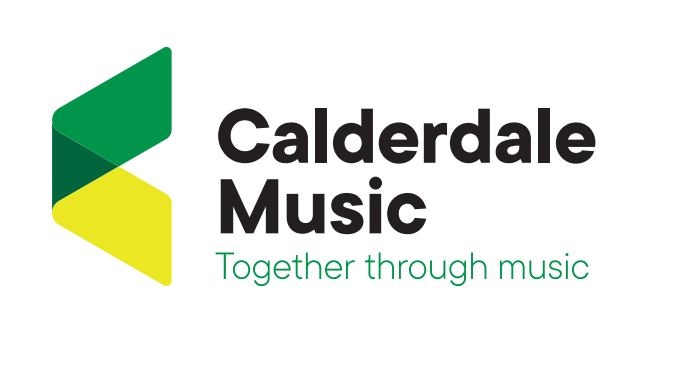 Application For EmploymentJob Title: Curriculum LeadPlease complete the form and provide your written evidence as to how you meet the requirements of the job either on the questionnaire provided.Additional sheets are attached.Personal DetailsPersonal DetailsPersonal DetailsPersonal DetailsTitle (select as appropriate)Dr         Mr        Mrs        Miss        Ms      Other (specify):Dr         Mr        Mrs        Miss        Ms      Other (specify):Dr         Mr        Mrs        Miss        Ms      Other (specify):Surname (s)First Names(s)Previous Surname(s)AddressPost CodeEmail AddressTelephone (Home)Telephone (mobile)Where did you find out about this job?National Insurance NumberThis information is required to ensure correct identification of candidates.Date Of BirthDo you have a disability that requires any reasonable adjustments if you are selected to attend an interview? If yes, please provide details below.Do you have a disability that requires any reasonable adjustments if you are selected to attend an interview? If yes, please provide details below.Do you have a disability that requires any reasonable adjustments if you are selected to attend an interview? If yes, please provide details below.Do you have a disability that requires any reasonable adjustments if you are selected to attend an interview? If yes, please provide details below.If you are related to any current employee or a member of the Board of Trustees for Calderdale Music, please give details below.
If none, please tick this box: If you are related to any current employee or a member of the Board of Trustees for Calderdale Music, please give details below.
If none, please tick this box: If you are related to any current employee or a member of the Board of Trustees for Calderdale Music, please give details below.
If none, please tick this box: If you are related to any current employee or a member of the Board of Trustees for Calderdale Music, please give details below.
If none, please tick this box: NameJob TitleRelationship To You
(aunt, brother, partner etc)ReferencesReferencesRemember to ask your referees for permission before you give their name.One reference must be from your current employer or your most recent employer.Remember to ask your referees for permission before you give their name.One reference must be from your current employer or your most recent employer.Reference OneReference OneNameEmailAddressPost CodeTelephoneOccupationRelationshipReference TwoReference TwoNameEmailAddressPost CodeTelephoneOccupationRelationshipReferences will be requested as part of the recruitment process and they will form part of the decision making process. As part of the Keeping Children Safe in Education guidance, it is advised that we request references prior to interview.Your Referees must be able to answer questions concerning your employment history and suitability for the post which includes any details of any investigations and/or disciplinary action – this forms part of the requirements under “Safeguarding & Safer Recruitment in Education”. Please do not give the names of friends or family.After a conditional offer has been made your referee will be asked for information regarding your sickness absence record during the past 24 months.References will be requested as part of the recruitment process and they will form part of the decision making process. As part of the Keeping Children Safe in Education guidance, it is advised that we request references prior to interview.Your Referees must be able to answer questions concerning your employment history and suitability for the post which includes any details of any investigations and/or disciplinary action – this forms part of the requirements under “Safeguarding & Safer Recruitment in Education”. Please do not give the names of friends or family.After a conditional offer has been made your referee will be asked for information regarding your sickness absence record during the past 24 months.Work HistoryWork HistoryWork HistoryWork HistoryWork HistoryWork HistoryWork HistoryWork HistoryWork HistoryPresent Employment (or last job for applicants currently unemployed)Present Employment (or last job for applicants currently unemployed)Present Employment (or last job for applicants currently unemployed)Present Employment (or last job for applicants currently unemployed)Present Employment (or last job for applicants currently unemployed)Present Employment (or last job for applicants currently unemployed)Present Employment (or last job for applicants currently unemployed)Present Employment (or last job for applicants currently unemployed)Present Employment (or last job for applicants currently unemployed)Job TitleDate Employment Started (MM/YY)Date Employment Ended (MM/YY) (if applicable)Date Employment Ended (MM/YY) (if applicable)Date Employment Ended (MM/YY) (if applicable)Date Employment Ended (MM/YY) (if applicable)Reason For Leaving/Looking For Other EmploymentNotice Required (if applicable)Notice Required (if applicable)Notice Required (if applicable)Notice Required (if applicable)Name Of EmployerAddressPost CodeCurrent SalaryGradeGradeGradeGradeBriefly Describe Your DutiesPrevious EmploymentThis section deals with your previous employment. Start with the most recent and please include any part-time, casual or voluntary work. We need details of previous employment (paid or unpaid), and also periods of non-employment e.g. child care, unemployment etc. If you use additional sheets, please remember to put your name and the post applied for on each extra page and number it.Previous EmploymentThis section deals with your previous employment. Start with the most recent and please include any part-time, casual or voluntary work. We need details of previous employment (paid or unpaid), and also periods of non-employment e.g. child care, unemployment etc. If you use additional sheets, please remember to put your name and the post applied for on each extra page and number it.Previous EmploymentThis section deals with your previous employment. Start with the most recent and please include any part-time, casual or voluntary work. We need details of previous employment (paid or unpaid), and also periods of non-employment e.g. child care, unemployment etc. If you use additional sheets, please remember to put your name and the post applied for on each extra page and number it.Previous EmploymentThis section deals with your previous employment. Start with the most recent and please include any part-time, casual or voluntary work. We need details of previous employment (paid or unpaid), and also periods of non-employment e.g. child care, unemployment etc. If you use additional sheets, please remember to put your name and the post applied for on each extra page and number it.Previous EmploymentThis section deals with your previous employment. Start with the most recent and please include any part-time, casual or voluntary work. We need details of previous employment (paid or unpaid), and also periods of non-employment e.g. child care, unemployment etc. If you use additional sheets, please remember to put your name and the post applied for on each extra page and number it.Previous EmploymentThis section deals with your previous employment. Start with the most recent and please include any part-time, casual or voluntary work. We need details of previous employment (paid or unpaid), and also periods of non-employment e.g. child care, unemployment etc. If you use additional sheets, please remember to put your name and the post applied for on each extra page and number it.Previous EmploymentThis section deals with your previous employment. Start with the most recent and please include any part-time, casual or voluntary work. We need details of previous employment (paid or unpaid), and also periods of non-employment e.g. child care, unemployment etc. If you use additional sheets, please remember to put your name and the post applied for on each extra page and number it.Previous EmploymentThis section deals with your previous employment. Start with the most recent and please include any part-time, casual or voluntary work. We need details of previous employment (paid or unpaid), and also periods of non-employment e.g. child care, unemployment etc. If you use additional sheets, please remember to put your name and the post applied for on each extra page and number it.Previous EmploymentThis section deals with your previous employment. Start with the most recent and please include any part-time, casual or voluntary work. We need details of previous employment (paid or unpaid), and also periods of non-employment e.g. child care, unemployment etc. If you use additional sheets, please remember to put your name and the post applied for on each extra page and number it.Job TitleMain DutiesName and Address of EmployerName and Address of EmployerFrom
(MM/YY)To
(MM/YY)Wage/SalaryWage/SalaryReason For LeavingIf you need more space, please attach additional sheets and tick this box If you need more space, please attach additional sheets and tick this box If you need more space, please attach additional sheets and tick this box If you need more space, please attach additional sheets and tick this box If you need more space, please attach additional sheets and tick this box If you need more space, please attach additional sheets and tick this box If you need more space, please attach additional sheets and tick this box If you need more space, please attach additional sheets and tick this box If you need more space, please attach additional sheets and tick this box Education and QualificationsThis section deals with school education/further. Please include the dates when you started and finished each level of education. (Sight of original certificates would be required if you are successful).Education and QualificationsThis section deals with school education/further. Please include the dates when you started and finished each level of education. (Sight of original certificates would be required if you are successful).Education and QualificationsThis section deals with school education/further. Please include the dates when you started and finished each level of education. (Sight of original certificates would be required if you are successful).Education and QualificationsThis section deals with school education/further. Please include the dates when you started and finished each level of education. (Sight of original certificates would be required if you are successful).Education and QualificationsThis section deals with school education/further. Please include the dates when you started and finished each level of education. (Sight of original certificates would be required if you are successful).Name Of School/College/University AttendedPeriods Of StudyPlease indicate full/part timePeriods Of StudyPlease indicate full/part timeDegrees Or Certificates ObtainedDates Of AwardsName Of School/College/University AttendedFrom (MM/YY)To (MM/YY)Details/Subjects/GradesDates Of AwardsBreaks/Gaps In Employment/EducationPlease explain any breaks in your educational attainment and/or employment history in the following space.If you need more space, please attach additional sheets and tick this box. Have you have lived or worked abroad in the past 5 years for a period of 6 months or more? If Yes, please ensure that you detail below the dates and countries where you resided / workedFor individuals who have lived or worked outside of the UK in the past 5 years for a period of more than 6 months, we are required to carry out any additional checks that we think appropriate so that any events that have occurred outside of the UK can be considered.These further checks should include a check for information about any sanction or restriction that an EEA professional regulating authority has imposed. In addition to this, the Home Office has published guidance on criminal record checks for overseas applicants.Relevant InformationPlease read this section carefully as this is the most important part of your application.Demonstrate your ability to meet the requirements of the job by giving clear, concise examples of each criterion in the Person Specification below.Qualifications And TrainingQTS (or equivalent)Professional development activities undertaken within the last 2 yearsMusic degree (or equivalent)Grade 8 on at least one instrumentExperienceA leader of people with proven experience of leading and managing a teamAn inclusive approach to music making and music educationAt least 2 years successful track record in effective teachingCommitment to serving the academic, spiritual, pastoral, moral, creative and cross curricular needs of pupilsExperience of developing and leading large scale eventsExperience of designing an appropriate curriculum across all Key StagesSubstantial, recent and relevant teaching experience of successful group teaching and leading whole class tuitionExperience of leading ensembles as Musical DirectorKnowledge And SkillsExcellent oral, interpersonal, organisational and communication skillsUp to date knowledge and understanding of current developments/national strategies and initiatives in music educationKnowledge of a range of learning strategies with evidence of having utilised these successfullySkills in delivering outstanding and innovative lessons adopting flexible approaches to pupil needsGood organisational and planning skillsAbility to devise and/or lead a variety of pupil workshopsAbility to lead CPD for music specialists and teaching assistantsBe a positive role model and demonstrate consistently the positive attitudes, values and behaviour which are expected of staff and pupilsAbility to manage changeWillingness to contribute to the busy life of a leading provider of Music EducationInitiative/CircumstancesAbility to self-motivateAn understanding of the importance of confidentialityAbility to work as a team playerProven effectiveness in decision-making and ability to work under pressureAbility to work flexibly including out of hours workKnowledge and comprehensive understanding of the requirements for effective safeguarding of children and a commitment to safeguarding and promoting the welfare of children.Important Notice To ApplicantsImportant Notice To ApplicantsCriminal ConvictionsAs an applicant it is an offence to apply for a role that involves engaging in regulated activity relevant to children, schools and colleges if you are barred from engaging in such activity.
In line with Keeping Children Safe in Education 2021 guidelines, candidates will be asked to complete a self-declaration at shortlisting stage.Criminal ConvictionsAs an applicant it is an offence to apply for a role that involves engaging in regulated activity relevant to children, schools and colleges if you are barred from engaging in such activity.
In line with Keeping Children Safe in Education 2021 guidelines, candidates will be asked to complete a self-declaration at shortlisting stage.Calderdale Music takes its duty of care to the people who receive services from us very seriously.To ensure all reasonable care is taken, references will always be taken from your current employer and we reserve the right to take up references from any previous employers, or places where you have carried out voluntary work.It is important, therefore, that you give exact names and current addresses of previous employers/voluntary work areas. Please also advise us of any change to your name relevant to previous employment, i.e. known by your maiden name. Failure to provide this information may result in any offer of appointment being delayed.You may be offered the job subject to satisfactory pre-employment checks which can include obtaining an Enhanced DBS disclosure certificate. Some Schools will not allow newly appointed candidates to commence employment until an individual is in receipt of a cleared and valid DBS disclosure certificate.This intensive procedure can take some time; however, I am certain you will appreciate the reasons why such stringent checks are made, and ask you to bear with us whilst they are completed.GDPR (General Data Protection Regulations) apply. We will treat all information relating to your application in confidence. If you are unsuccessful, your form will be destroyed 6 months after the closing date although the reserves the right to add your details to our database of suitable candidates for other similar jobs. We may also contact job seekers for recruitment research.Calderdale Music takes its duty of care to the people who receive services from us very seriously.To ensure all reasonable care is taken, references will always be taken from your current employer and we reserve the right to take up references from any previous employers, or places where you have carried out voluntary work.It is important, therefore, that you give exact names and current addresses of previous employers/voluntary work areas. Please also advise us of any change to your name relevant to previous employment, i.e. known by your maiden name. Failure to provide this information may result in any offer of appointment being delayed.You may be offered the job subject to satisfactory pre-employment checks which can include obtaining an Enhanced DBS disclosure certificate. Some Schools will not allow newly appointed candidates to commence employment until an individual is in receipt of a cleared and valid DBS disclosure certificate.This intensive procedure can take some time; however, I am certain you will appreciate the reasons why such stringent checks are made, and ask you to bear with us whilst they are completed.GDPR (General Data Protection Regulations) apply. We will treat all information relating to your application in confidence. If you are unsuccessful, your form will be destroyed 6 months after the closing date although the reserves the right to add your details to our database of suitable candidates for other similar jobs. We may also contact job seekers for recruitment research.I declare that the information I have given on this form is complete and accurate and that I am not barred or disqualified from working with children and / or vulnerable adults nor subject to any sanctions or conditions on my employment imposed by a regulatory body or the Disclosure and Barring Service. I understand that to knowingly give false information, or to omit information, could result in the withdrawal of any offer of appointment, or my dismissal at any time in the future.I declare that the information I have given on this form is complete and accurate and that I am not barred or disqualified from working with children and / or vulnerable adults nor subject to any sanctions or conditions on my employment imposed by a regulatory body or the Disclosure and Barring Service. I understand that to knowingly give false information, or to omit information, could result in the withdrawal of any offer of appointment, or my dismissal at any time in the future.Please Sign This FormPlease Sign This FormSignaturePrint NameDateCompleted application forms should be sent to the following email address:admin@calderdalemusictrust.org.ukPlease get your application form in on time andGOOD LUCK.Completed application forms should be sent to the following email address:admin@calderdalemusictrust.org.ukPlease get your application form in on time andGOOD LUCK.Additional Sheet – Previous EmploymentAdditional Sheet – Previous EmploymentAdditional Sheet – Previous EmploymentAdditional Sheet – Previous EmploymentAdditional Sheet – Previous EmploymentAdditional Sheet – Previous EmploymentAdditional Sheet – Previous EmploymentJob TitleMain DutiesName and Address of EmployerFrom
(MM/YY)To
(MM/YY)Wage/SalaryReason For LeavingAdditional Sheet - Breaks/Gaps In Employment/Education